บันทึกข้อความ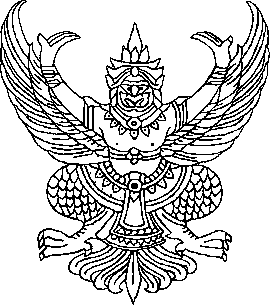 ส่วนราชการ  มหาวิทยาลัยราชภัฏนครปฐมที่   ..............................................................	วันที่.................................................................................................เรื่อง   แจ้งความประสงค์ขอส่งผลงานบทเรียนออนไลน์เพื่อขอรับทุน บนระบบ NPRU Online Coursesเรียน	ผู้อำนวยการสำนักคอมพิวเตอร์ตามที่ข้าพเจ้า...................................................................ตำแหน่ง..........................................................สังกัด.................................................... ผู้รับผิดชอบรายวิชา.......................................................................สาขาวิชา......................................................................................พร้อมด้วยผู้สอนร่วม รายนามดังต่อไปนี้.............................................................................................................................................................................. ............................................................................................................................................................................................................................................................................................................................................................................................................................................................................................................................................. ได้จัดทำบทเรียนออนไลน์ ตามประกาศมหาวิทยาลัยราชภัฏนครปฐม เรื่อง การให้ทุนสนับสนุนการจัดทำบทเรียนออนไลน์ บนระบบ NPRU Online Courses ประจำปีงบประมาณ.....................................นั้นบัดนี้ข้าพเจ้าได้ดำเนินการจัดทำบทเรียนออนไลน์เป็นที่เรียบร้อยแล้ว จึงขอแจ้งความประสงค์ขอส่งผลงานบทเรียนออนไลน์เพื่อขอรับทุน บนระบบการจัดการเรียนการสอนออนไลน์ ของมหาวิทยาลัย                 ชื่อรายวิชา......................................................................สาขาวิชา...................................................................พร้อมทั้งเปิดช่องทางในการเข้าสู่หน้ารายวิชาดังกล่าวต่อไปข้าพเจ้าขอรับรองว่าบทเรียนออนไลน์ที่ได้จัดทำขึ้นมิได้มีการละเมิดลิขสิทธิ์จากเจ้าของผลงาน หากภายหลังตรวจสอบพบว่ามีการละเมิดลิขสิทธิ์และพบความเสียหายจากการกระทำดังกล่าว ข้าพเจ้ายินยอมรับผิดแต่เพียงผู้เดียว จึงเรียนมาเพื่อโปรดพิจารณา....................................................................                                                      (............................................................................) 			                         วันที่...........เดือน.........................พ.ศ. ....................